Informe N°  15  del CENCyA – Caracterización de otros servicios relacionados que implican la  emisión de informes especiales incluidos en el Capítulo VII. C de la RT 37.  FEDERACIÓN ARGENTINA DE CONSEJOS  PROFESIONALES DE CIENCIAS ECONÓMICAS  (FACPCE)  INFORME Nº 15  CONSEJO EMISOR DE NORMAS DE  CONTABILIDAD Y AUDITORÍA  (CENCyA)  Caracterización de otros servicios relacionados que  implican la emisión de informes especiales incluidos  en el Capítulo VII.C de la RT 37  Aprobado por la Junta de Gobierno del 26 de septiembre de 2014  1  Informe N°  15  del CENCyA – Caracterización de otros servicios relacionados que implican la  emisión de informes especiales incluidos en el Capítulo VII. C de la RT 37.  Alcance de este Informe  1. 	Este Informe provee lineamientos sobre los aspectos a tener en cuenta en un encargo de  servicios relacionados que implica la emisión de un informe especial previsto en el  Capítulo VII.C) de la RT 37 (en adelante “encargos de informes especiales”), de  manera tal que puedan diferenciarse de los encargos de aseguramiento contemplados  en el Capítulo V de la mencionada Resolución.  2. 	La RT 37 sigue el lineamiento de las normas adoptadas por la RT 35 en cuanto a  separar  aquellos  otros  encargos  de  aseguramiento  que  tienen  como  propósito  incrementar el grado de confianza de los usuarios a quienes se destina el informe  acerca del resultado de la evaluación o medición de la materia objeto de análisis sobre  la base de ciertos criterios, de los encargos por servicios relacionados.  Los primeros están desarrollados en los Capítulos III a V y los servicios relacionados,  en el Capítulo VII1.  Dicho  Capítulo  VII  tiene  tres  secciones,  las  dos  primeras  de  ellas  con  servicios  claramente 	identificables: 	encargos 	de 	compilación 	y 	encargos 	para 	aplicar  procedimientos acordados.  La última sección (Otros servicios relacionados. Informes especiales no incluidos en el  Capítulo V) contempla principalmente (aunque no está limitado a esto) los encargos  destinados  a  cumplir  con  requerimientos  de  organismos  de  control  formulados  directamente  al  contador  o  a  su  comitente.  Este  tipo  de  encargos  no  tiene  como  propósito  incrementar  el  grado  de  aseguramiento  de  los  usuarios  presuntos  o  específicos sobre un determinado asunto y, por lo tanto, no brindan seguridad en los  términos previstos para los otros encargos de aseguramiento en el Capítulo V. Pese a  que en su título el Capítulo VII.C aclara la exclusión de aquellos encargos incluidos en  el Capítulo V, más allá del objetivo de los informes especiales mencionado en la  norma, en la práctica podría no quedar claro cuál es su alcance y el enfoque a seguir  que  permita  distinguirlos  de  los  otros  encargos  de  aseguramiento  incluidos  en  el  Capítulo V.   1 Dejamos de lado la inclusión del Capítulo VI (Certificaciones) ya que no es un encargo que tenga un  paralelo en las normas internacionales.  2  Informe N°  15  del CENCyA – Caracterización de otros servicios relacionados que implican la  emisión de informes especiales incluidos en el Capítulo VII. C de la RT 37.  Encuadre de un encargo de aseguramiento  Pregunta 1  ¿En qué consiste un encargo de aseguramiento?  Respuesta:  En el Glosario de la RT 37 se menciona que un encargo de aseguramiento es un encargo en  el cual un contador expresa una conclusión acerca del resultado de la evaluación o medida  de la materia objeto de análisis (en adelante, “asunto”) sobre la base de ciertos criterios, con  el fin incrementar el grado de confianza de los usuarios presuntos o específicos distintos de  la parte responsable.  Los encargos de aseguramiento se clasifican:  a)  En función de cómo se suministra la información sobre la materia objeto de análisis:   	Encargos basados en una afirmación  
 	Encargos de informe directo  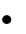 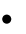 b)  Según el grado de aseguramiento que provee al usuario:   	Encargos de aseguramiento razonable  
 	Encargos de aseguramiento limitado  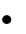 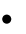 Elementos de un encargo de aseguramiento  Pregunta 2  ¿Qué elementos caracterizan un encargo de aseguramiento?  Respuesta:  Los siguientes elementos caracterizan un encargo de aseguramiento:  a) 	una relación tripartita que involucra: a un profesional, a una parte responsable y a  el(los) usuario(s) presunto(s) o específico(s);  b) 	un asunto adecuado;  c) 	criterios apropiados;  d) 	obtención de elementos de juicio válidos y suficientes; y  e) 	un informe por escrito que puede brindar un aseguramiento razonable o limitado.  Con respecto  al asunto (segundo  elemento mencionado),  éste debe ser mensurable de  manera  coherente  en  comparación  con  los  criterios  y  susceptible  de  ser  sometido  a  procedimientos para reunir elementos de juicio válidos y suficientes como para sustentar  una  conclusión.  Por  ejemplo,  no  sería  apropiado  un  asunto  que  consista  en  medir  la  3  Informe N°  15  del CENCyA – Caracterización de otros servicios relacionados que implican la  emisión de informes especiales incluidos en el Capítulo VII. C de la RT 37.  capacidad de un ente para cumplir ciertas obligaciones que aún no han sido establecidas o  que pueden variar.  Los  criterios  pueden  estar  establecidos  en  leyes  o  reglamentos,  o  ser  emitidos  por  organismos  de  expertos  autorizados  o  reconocidos.  También  se  pueden  desarrollar  específicamente a los fines del encargo.  De manera particular, si se cumplen con las demás características, podría darse un encargo  de aseguramiento sin existir explícitamente la relación tripartita, en aquellos casos en que el  usuario es la propia parte responsable.  Por ejemplo, cuando la Dirección de un ente  contrata al profesional para brindar aseguramiento sobre un asunto y el usuario del informe  es la misma Dirección.  En estos casos, el informe del profesional debe incluir un párrafo  que restringa la distribución del informe a solo la parte responsable.  Encuadre de un servicio relacionado  Pregunta 3  ¿Cuáles son las características de los servicios relacionados previstos en el Capítulo VII de  la RT 37?  Respuesta:  La característica relevante de los servicios relacionados es que el informe a ser emitido por  el contador no está destinado a incrementar el grado de confianza del usuario del mismo.  Procedimientos acordados  En un encargo para realizar procedimientos acordados, el contador aplica procedimientos  de naturaleza de auditoría que él mismo, la entidad contratante y terceros, en su caso, han  acordado en relación con algún asunto y presenta un informe que contiene los hallazgos.  Dado que el auditor emite un informe con los hallazgos que surgen de los procedimientos  acordados, no aumenta el grado de confianza sobre ese asunto en relación con determinados  criterios.  Compilación  En un encargo de compilación el contador utiliza su conocimiento experto en materia de  contabilidad en contraposición al conocimiento experto en materia de auditoría, con el fin  de reunir, clasificar y resumir información contable. Esta tarea consiste comúnmente en  sintetizar  información  detallada  y  transformarla  en  información  concisa,  manejable  y  comprensible,  sin  la  necesidad  de  verificar  las  afirmaciones  subyacentes  en  dicha  información. En consecuencia, tampoco es un encargo que aumente el grado de confianza  ya que no se requiere que el contador verifique ni la exactitud ni la integridad de la  información que le proporciona la dirección para su compilación, o que obtenga elementos  de juicio de ninguna otra forma para expresar una opinión de auditoría o una conclusión de  revisión sobre la información financiera.  4  Informe N°  15  del CENCyA – Caracterización de otros servicios relacionados que implican la  emisión de informes especiales incluidos en el Capítulo VII. C de la RT 37.  Informe especial  Un encargo para emitir un informe especial está destinado principalmente (aunque no está  limitado  a  esto)  a  cumplir  con  requerimientos  de  organismos  de  control  formulados  directamente al contador o a su comitente.   En este tipo de encargo, el contador aplica una serie de procedimientos para verificar el  cumplimiento por parte de la entidad con los requerimientos del organismo de control (u  otro usuario especifico), y se limita a dar una manifestación de hallazgos sobre la base de  los resultados obtenidos de esos procedimientos. Este tipo de encargos no tiene como  propósito incrementar el grado de aseguramiento de los usuarios presuntos o específicos  sobre un determinado asunto y, por lo tanto, no brindan seguridad en los términos previstos  para los otros encargos de aseguramiento en el Capítulo V.  Elementos de un servicio relacionado  Pregunta 4  ¿Qué elementos caracterizan un servicio relacionado?  Respuesta:  Un servicio relacionado está caracterizado por los siguientes elementos:  a) 	una relación tripartita que involucra a un profesional, una parte responsable y los  usuarios presuntos o específicos;  b) 	reglas acerca de la forma de llevar a cabo el encargo2;  c) 	obtención de evidencias, y  d) 	un informe por escrito que, por diferir un servicio relacionado de los encargos previstos  en los Capítulos III a V de la RT 37, no está destinado a brindar la seguridad propia de  esos encargos sino a comunicar los resultados de los procedimientos aplicados por el  profesional para satisfacer el objetivo de los usuarios de la información.  Diferencias entre un encargo de aseguramiento y un servicio relacionado  Pregunta 5  ¿Cuáles  son  las  diferencias  básicas  entre  un  encargo  de  aseguramiento  y  un  servicio  relacionado?  Respuesta:  2  Ya  sean procedimientos de  naturaleza  de  auditoría o bien criterios adecuados para reunir, resumir  y  clasificar información.  5  Informe N°  15  del CENCyA – Caracterización de otros servicios relacionados que implican la  emisión de informes especiales incluidos en el Capítulo VII. C de la RT 37.  En un encargo de aseguramiento se busca la opinión o conclusión del contador sobre un  asunto en comparación con determinados criterios. Éste es el factor primordial de este tipo  de encargos.  Los procedimientos a ser llevados a cabo en este tipo de encargo son aquellos necesarios, a  juicio del contador, para reunirlos elementos de juicio válidos y suficientes para sustentar  su conclusión.  En cambio, en un servicio relacionado se busca conocer los resultados de la aplicación de  los procedimientos por sobre la manifestación del contador. Un encargo para emitir un  informe especial encuadra en la Sección VII.C de la RT 37 debido a que, por diferir de los  encargos previstos en los Capítulos III a V de la RT 37, no está destinado a brindar la  seguridad propia de esos encargos porque se da prioridad a comunicar los resultados de los  procedimientos aplicados por el contador para satisfacer el objetivo de los usuarios de la  información.  Un informe especial no tiene como propósito incrementar el grado de aseguramiento de los  usuarios presuntos o específicos sobre un determinado asunto en los términos previstos en  el Capítulo V.A de la RT 37.  La existencia de criterios apropiados es una condición básica para encuadrar un encargo  como un encargo de aseguramiento del Capítulo V de la RT37.  Por lo tanto, un encargo  para emitir un informe especial es aplicable también en aquellos casos en que, a juicio del  contador, no existan o no puedan diseñarse criterios idóneos o apropiados contra los cuales  contrastar la información sobre un asunto.    Caracterización de los encargos de informes especiales  Pregunta 6  ¿Qué  elementos  pueden  caracterizar  a  un  encargo  de  informe  especial  previsto  en  el  Capítulo VII.C de la RT 37?  Respuesta:  Cuando quien solicita el encargo, y el usuario, acuerda explícitamente los procedimientos a  aplicar con el contador, estamos frente a un encargo de procedimientos convenidos y, en  este  caso,  sería  aplicable  la  Sección  VII.A  de  la  RT  37  (Encargos  para  Aplicar  Procedimientos Acordados).  Sin embargo, si los procedimientos a aplicar no están claramente explicitados previamente  en un contrato, pero el contador identifica los procedimientos que él entiende que estarían  implícitamente admitidos, estaríamos frente a un encargo de naturaleza tal que conducirá a  la emisión de un informe especial.  6  Informe N°  15  del CENCyA – Caracterización de otros servicios relacionados que implican la  emisión de informes especiales incluidos en el Capítulo VII. C de la RT 37.  Ejemplo de esta situación lo constituye la circunstancia en la que un regulador solicita un  informe profesional sobre un asunto o una información en particular. Teniendo en cuenta  las  necesidades  y  los  requerimientos  del  regulador,  de  conformidad  con  el  cliente,  el  contador puede emitir un informe especial detallando en su informe los procedimientos  aplicados  y  limitarse  a  dar  una  manifestación  de  hallazgos  sobre  la  base  de  esos  procedimientos; es decir, no brindar un aseguramiento en los términos previstos en el  Capítulo V.A (Otros Encargos de Aseguramiento en General).  Tipo de manifestación en un informe especial  Pregunta 7  ¿Puede el contador emitir una opinión o conclusión sobre la materia o información objeto  del informe especial?  Respuesta:  No. El contador deberá limitarse a dar una manifestación de los hallazgos que surgieran a  partir de los procedimientos aplicados.   Tal como quedó expresado en la respuesta a la pregunta 5, un informe especial no tiene  como propósito incrementar el grado de aseguramiento de los usuarios específicos sobre un  determinado asunto en los términos previstos en el Capítulo V.A de la RT 37.  Por lo tanto,  deberá evitarse el uso de vocablos que pudieran inducir al usuario a concluir que se trata de  un encargo de aseguramiento.  Es más, específicamente la RT37 requiere una manifestación  del contador en su informe para dejar claro que un encargo de servicio relacionado no  brinda la seguridad de un encargo de aseguramiento.  Contenido de los informes de aseguramiento e informes especiales  Pregunta 8  ¿Cuáles son las principales diferencias a considerar en la estructura de ambos tipos de  informes?  Respuesta:  Ambos tipos de informes deben cumplir con los requisitos o características detallados en la  Sección II.C. de la RT 37.  A  continuación,  detallamos  los  distintos  elementos  generales  que  deben  contener  los  informes:  7  Informe N°  15  del CENCyA – Caracterización de otros servicios relacionados que implican la  emisión de informes especiales incluidos en el Capítulo VII. C de la RT 37.  (a) El contador debe indicar que su responsabilidad consiste en expresar una conclusión de  aseguramiento razonable sobre la información objeto del encargo, de acuerdo con lo  establecido en el Capítulo V.A. de la RT 37.  (b) El contador debe indicar que su responsabilidad consiste en expresar una conclusión de  aseguramiento limitado sobre la información objeto del encargo, de acuerdo con lo  establecido en el Capítulo V.A. de la RT 37.  (c) El contador debe indicar que su responsabilidad consiste en la emisión de un informe  especial sobre la información objeto del encargo, para cumplir principalmente (aunque  no está limitado a esto) con los requerimientos regulatorios que correspondan, y de  acuerdo con lo establecido en el Capítulo VII.C de la RT 37, con una manifestación  sobre los hallazgos surgidos de la aplicación de los procedimientos aplicados.  (d) El contador debe hacer referencia al Capítulo V.A de la RT 37 en relación con los  encargos de aseguramiento razonable o limitado, según corresponda. No es necesario  que el profesional detalle los procedimientos, siendo suficiente la inclusión de un párrafo  que los mencione en forma general.  (e) El  contador  debe  hacer  referencia  al  Capítulo  VII.C  de  la  RT  37  y  enunciar  los  procedimientos aplicados con suficiente grado de detalle.  (f) Además  de  la  posibilidad  de  enfatizar  alguna  cuestión,  el  contador  podrá  incluir  restricciones a la distribución o uso de su informe, en el caso en que juzgue que usuarios  que no están adecuadamente informados de las circunstancias especificadas del encargo  podrían llegar a malinterpretarlo.  8  Informe N°  15  del CENCyA – Caracterización de otros servicios relacionados que implican la  emisión de informes especiales incluidos en el Capítulo VII. C de la RT 37.  En el Anexo A adjunto se incluye un modelo de estructura de un Informe Especial, que es  meramente ejemplificativo y deberá adecuarse a las circunstancias específicas de cada caso  particular.  Cuando la materia objeto de análisis está contenida en un documento preparado por la parte  responsable, cada página de ese documento debe ser firmada o iniciada por el contador, con  el propósito de relacionarlo con su informe profesional de tal fecha.  Ese documento debe  llevar la firma autorizada de la parte responsable, la cual debe ser una de las firmas de la  carta de manifestaciones de la Dirección.  9  Informe N°  15  del CENCyA – Caracterización de otros servicios relacionados que implican la  emisión de informes especiales incluidos en el Capítulo VII. C de la RT 37.  ANEXO A  ESTRUCTURA DE UN INFORME ESPECIALDE ACUERDO CON RT37  INFORME ESPECIAL DE CONTADOR PÚBLICO INDEPENDIENTE SOBRE   [completar (1)]  A los Señores [completar(2)] de  XYZ  CUIT N° [completar (3)]  Domicilio legal: [completar]  1. Objeto del encargo  He sido contratado por XYZ para emitir un informe especial sobre [indicar el objeto del  encargo  (4)],  de  acuerdo  con  lo  requerido  por  [indicar,  si  corresponde,  la  fuente  del  requerimiento) en relación con [indicar, si corresponde, el trámite y/o información objeto  del encargo].  Dicha información ha sido firmada/inicialada por mí para propósitos de  identificación solamente, y en adelante, referida como “la Información objeto del encargo”.  2. Responsabilidad de la Dirección (5) de la Sociedad  La  Dirección  de  la  Sociedad  es  responsable  de  la  preparación  y  presentación  de  la  Información objeto del encargo de acuerdo con lo requerido por [indicar la fuente del  requerimiento] y del cumplimiento de [hacer referencia, según corresponda,  a las normas  del regulador y/o normas legales que se utilizaron para preparar dicha información].  3. Responsabilidad del contador público   Mi responsabilidad consiste en la emisión del presente informe especial, basado en mi tarea  profesional, que se detalla en el párrafo siguiente, para cumplir con los requerimientos de   [indicar, según corresponda, el organismo de control mencionado en el párrafo 1].  4. Tarea profesional  Mi  tarea  profesional  fue  desarrollada  de  conformidad  con  las  normas  sobre  informes  especiales establecidas en la sección VII.C de la segunda parte de la Resolución Técnica N°  37 de la Federación Argentina de Consejos Profesionales de Ciencias Económicas (en  adelante, “RT 37”) y consistió en la aplicación de ciertos procedimientos necesarios para  corroborar el cumplimiento por parte de la Sociedad con los requerimientos de … [indicar,  10  Informe N°  15  del CENCyA – Caracterización de otros servicios relacionados que implican la  emisión de informes especiales incluidos en el Capítulo VII. C de la RT 37.  según corresponda, el organismo de control mencionado en el párrafo 1.]. La RT37 exige  que cumpla los requerimientos de ética, así como que planifique y ejecute mi tarea de  forma tal que me permita emitir el presente informe especial.  En consecuencia, mi trabajo no constituye una auditoría o revisión de estados contables, ni  otro encargo de aseguramiento.  Los procedimientos detallados a continuación han sido aplicados sobre los registros y  documentación que me fueron suministrados por la Sociedad. Mi tarea se basó en  la  premisa que la información proporcionada es precisa, completa, legítima y libre de fraudes  y otros actos ilegales, para lo cual he tenido en cuenta su apariencia y estructura formal.  Los procedimientos realizados consistieron únicamente en:   a.  Cotejar….  b.  Recalcular …  c.  [describir los procedimientos en forma detallada(6)]  5. Manifestación profesional  Alternativa 1: manifestación relacionada con el cumplimiento normativo en la Información objeto del encargo indicando  que no hay hallazgos que lo afecten  Sobre la base del trabajo realizado, cuyo alcance se describe en el párrafo precedente,  informo que de las corroboraciones realizadas sobre la Información objeto del encargo, no  surgieron  hallazgos  que  afecten  el  cumplimiento  por  parte  de  la  Sociedad  con  los  requerimientos de… [Indicar, según corresponda, el organismo de control mencionado en  el párrafo 1.]   Alternativa 2: manifestación relacionada con la determinación de la Información objeto del encargo, indicando que no  
hay hallazgos que la afecten  Sobre la base del trabajo realizado, cuyo alcance se describe en el párrafo precedente,  informo  que  de  las  corroboraciones  realizadas  no  surgieron  hallazgos  que  afecten  la  determinación de la Información objeto del encargo.   Alternativa 3: manifestación relacionada con la Información objeto del encargo, indicando que no hay hallazgos que la  afecten  Sobre la base del trabajo realizado, cuyo alcance se describe en el párrafo precedente,  informo que de las corroboraciones realizadas [adecuar según corresponda en función a los  procedimientos 	aplicados] 	no 	surgieron 	hallazgos 	que 	mencionar 	que 	afecten 	la  Información objeto del encargo(7).  Alternativa 4: manifestación acerca de cada uno de los hallazgos surgidos de la aplicación de cada uno de los  procedimientos aplicados   11  Informe N°  15  del CENCyA – Caracterización de otros servicios relacionados que implican la  emisión de informes especiales incluidos en el Capítulo VII. C de la RT 37.  Sobre la base del trabajo realizado, cuyo alcance se describe en el párrafo precedente,  informo que:  a.  [detallar cada hallazgo]  6. Restricción de uso del informe especial   Mi informe ha sido preparado exclusivamente para uso de la Dirección de la Sociedad y  para su presentación ante [indicar, si corresponde, el organismo de control correspondiente]  en relación con [hacer referencia al asunto mencionado en el párrafo 1.] y, por lo tanto, no  asumo  responsabilidad  en  el  caso  que  sea  utilizado,  o  se  haga  referencia  a  él  o  sea  distribuido con otro propósito..  Lugar y fecha  [Firma del profesional]  Notas:  (1) 	Por ejemplo, en un trámite de inscripción de reducción del capital social  ante el regulador de  personas jurídicas, el título podría ser: “Informe especial de contador público independiente sobre  precalificación del trámite de reducción del capital social por pérdidas acumuladas”.  (2) 	Cargos de los destinatarios del informe (por ejemplo: Directores; Gerentes; Miembros del Consejo de  Administración, etc.).  (3) 	De ser requerido por el Consejo Profesional de la jurisdicción que corresponda.  (4)          El objeto del encargo es normalmente información del ente contenida en algún medio de soporte y que  debe ser apropiadamente identificada.  (5) 	Órgano de administración de la entidad (por ejemplo: Directorio; Gerencia; Consejo de  Administración), según la naturaleza del ente.  (6)          Evitar expresiones como “auditar”, “revisar”, “examinar”, que podría dar a entender que se trata de  encargos de aseguramiento  (7)       De existir, agregar, “excepto por las siguientes observaciones u excepciones” y detallar a continuación.  12  Contenido  Informe de aseguramiento  Informe de aseguramiento  Informe  especial  Contenido  Razonable  Limitado  Informe  especial    Título del informe  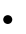 SI  SI  SI    Destinatario  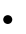 SI  SI  SI    Identificación de la información  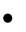 objeto del encargo  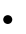 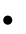 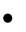 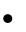 Manifestación  de hallazgos  surgidos de los  procedimientos  aplicados    Otras cuestiones  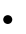 (f)  (f )   (f )    Lugar y fecha de emisión  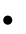 SI  SI  SI    Identificación y firma del  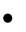 profesional    Titular el contenido de cada  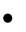 párrafo  SI  SI  SI  